В целях совершенствования программно-целевых принципов организации бюджетной системы Ачакасинского сельского поселения Канашского района Чувашской Республики, Администрация Ачакасинского сельского поселения Канашского района Чувашской Республики постановляет:1. Утвердить прилагаемый Порядок разработки и реализации муниципальных программ Ачакасинского сельского поселения Канашского района Чувашской Республики.2. Признать утратившим силу постановление администрации Канашского района Чувашской Республики от 27.11.2014 № 229  «Об утверждении Порядка разработки, реализации и оценки эффективности муниципальных программ Ачакасинского сельского поселения  Канашского района Чувашской Республики».3. Контроль за исполнение настоящего постановления оставляю за собой.4.Настоящее постановление вступает в силу после его официального опубликования.Глава сельского поселения							    А.М.АввакумовУтвержденпостановлением администрацииАчакасинского сельского поселенияКанашского района Чувашской Республикиот 11.01.2021 № 1ПОРЯДОКразработки и реализации муниципальных программ Ачакасинского сельского поселения Канашского района Чувашской Республики1. Общие положения1.1. Настоящий Порядок определяет правила разработки и реализации муниципальных программ Ачакасинского сельского поселения Канашского района Чувашской Республики (далее – муниципальная программа), а также контроля за ходом их реализации.1.2. Муниципальной программой является документ стратегического планирования, содержащий комплекс планируемых мероприятий, взаимоувязанных по задачам, срокам осуществления, исполнителям и ресурсами, обеспечивающих наиболее эффективное достижение целей и решение задач социально-экономического развития Ачакасинского сельского поселения Канашского района Чувашской Республики.1.3. Муниципальная программа включает в себя подпрограммы муниципальной программы, содержащие в том числе основные мероприятия (далее также - подпрограмма), а также приоритетные программы.1.4. Подпрограммы направлены на решение конкретных задач в рамках муниципальной программы.Деление муниципальной программы на подпрограммы осуществляется исходя из масштабности и сложности решаемых в рамках муниципальной программы задач. Каждая подпрограмма должна быть направлена на решение не менее одной задачи муниципальной программы.1.5. Разработка и реализация муниципальной программы осуществляются администрацией Ачакасинского сельского поселения Канашского района Чувашской Республики либо иным главным распорядителем средств бюджета Ачакасинского сельского поселения Канашского района Чувашской Республики, определенным администрацией Ачакасинского сельского поселения Канашского района Чувашской Республики в качестве ответственного исполнителя муниципальной программы (далее - ответственный исполнитель).Участниками муниципальной программы являются территориальные органы федеральных органов исполнительной власти, орган местного самоуправления Ачакасинского сельского поселения Канашского района Чувашской Республики, хозяйствующие общества с муниципальным участием, муниципальные учреждения, общественные, и иные организации, участвующие в реализации одного или нескольких основных мероприятий подпрограммы (подпрограмм).1.6. Муниципальные программы утверждаются постановлением администрации Ачакасинского сельского поселения Канашского района Чувашской Республики.Внесение изменений в подпрограммы осуществляется путем внесения изменений в муниципальную программу.II. Требования к содержанию муниципальной программы2.1. Муниципальная программа содержит:титульный лист к муниципальной программе;паспорт муниципальной программы по форме согласно приложению № 1 к настоящему Порядку;текстовую часть муниципальной программы, включающую следующие разделы:приоритеты реализуемой на территории Ачакасинского сельского поселения Канашского района Чувашской Республики политики в сфере реализации муниципальной программы, цели, задачи, описание сроков и этапов реализации муниципальной программы;обобщенная характеристика основных мероприятий и подпрограмм муниципальной программы;обоснование объема финансовых ресурсов, необходимых для реализации муниципальной программы (с расшифровкой по источникам финансирования, по этапам и годам реализации муниципальной программы);приложения к муниципальной программе по формам согласно приложениям № 2, 6 к настоящему Порядку;подпрограммы муниципальной программы, а также приоритетные программы, включающие в том числе паспорта приоритетных программ, обоснование паспортов приоритетных программ, разработанные в соответствии с методическими рекомендациями, утвержденными Министерством экономического развития, промышленности и торговли Чувашской Республики (далее - Минэкономразвития Чувашии), в качестве приложений к муниципальной программе;сведения, составляющие государственную тайну, и сведения конфиденциального характера, которые приводятся в отдельных приложениях к муниципальной программе.2.2. Титульный лист к муниципальной программе должен содержать следующую информацию:наименование муниципальной программы;наименование ответственного исполнителя;дата составления проекта муниципальной программы;должность, фамилия, имя, отчество (последнее - при наличии), номер телефона и электронный адрес непосредственного исполнителя.2.3. Приоритеты реализуемой на территории Ачакасинского сельского поселения Канашского района Чувашской Республики политики определяются указами Президента Российской Федерации, постановлениями и распоряжениями Правительства Российской Федерации, отраслевыми документами стратегического планирования Российской Федерации, стратегией социально-экономического развития Чувашской Республики, ежегодными посланиями Главы Чувашской Республики Государственному Совету Чувашской Республики, муниципальными правовыми актами и иными документами стратегического планирования.2.4. Цели муниципальной программы должны соответствовать приоритетам реализуемой на территории Ачакасинского сельского поселения Канашского района Чувашской Республики политики в соответствующей сфере социально-экономического развития Ачакасинского сельского поселения Канашского района Чувашской Республики.Цели муниципальной программы должны отражать конечные результаты реализации муниципальной программы в соответствующей сфере социально-экономического развития Ачакасинского сельского поселения Канашского района Чувашской Республики. Формулировка цели должна быть краткой и ясной и не должна содержать специальных терминов.Цель должна обладать следующими свойствами:специфичность (цель должна соответствовать сфере социально-экономического развития Ачакасинского сельского поселения Канашского района Чувашской Республики);конкретность (не допускаются размытые (нечеткие) формулировки, допускающие произвольное или неоднозначное толкование);измеримость (достижение цели можно проверить);достижимость (цель должна быть достижима за период реализации муниципальной программы в соответствующей сфере социально-экономического развития Канашского района);релевантность (соответствие формулировки цели ожидаемым конечным результатам реализации муниципальной программы в соответствующей сфере социально-экономического развития Канашского района).2.5. Задача муниципальной программы определяет конечный результат реализации совокупности взаимосвязанных мероприятий или осуществления муниципальных функций, в рамках достижения цели (целей) реализации муниципальной программы.2.6. Целевые показатели (индикаторы) муниципальной программы должны количественно характеризовать ход ее реализации, решение основных задач и достижение целей муниципальной программы, а также соответствовать следующим требованиям:адекватность (показатель должен характеризовать прогресс в достижении цели или решении задач и охватывать все результаты достижения цели или решения задач муниципальной программы);точность (погрешности измерения показателей не должны приводить к искаженному представлению о результатах реализации муниципальной программы);объективность (не допускается использование показателей, улучшение отчетных значений которых возможно при ухудшении реального положения дел; используемые показатели должны в наименьшей степени создавать стимулы для исполнителей программы, соисполнителей программы к искажению результатов реализации муниципальной программы);достоверность (способ сбора и обработки исходной информации должен допускать возможность проверки точности данных, полученных в процессе независимого мониторинга и оценки муниципальной программы).Значения целевых показателей (индикаторов) муниципальной программы должны формироваться с учетом параметров прогноза социально-экономического развития Канашского района на долгосрочный период.При формировании целей, задач и основных мероприятий, а также характеризующих их целевых показателей (индикаторов) муниципальной программы учитываются объемы соответствующих источников финансирования, включая бюджеты бюджетной системы Российской Федерации, внебюджетные источники, а также иные инструменты политики, реализуемой в Новочелкасинском сельском поселении Канашского района Чувашской Республики, влияющие на достижение результатов муниципальной программы.Целевые показатели (индикаторы) муниципальной программы должны быть установлены для каждой цели (задачи) муниципальной программы и увязаны с каждым основным мероприятием подпрограмм муниципальной программы. В перечень обязательных целевых показателей (индикаторов) муниципальной программы входят целевые показатели (индикаторы), установленные указами Президента Российской Федерации, постановлениями и распоряжениями Правительства Российской Федерации, государственными программами Чувашской Республики, указами и распоряжениями Главы Чувашской Республики, муниципальными правовыми актами Ачакасинского сельского поселения Канашского района Чувашской Республики.В перечень целевых показателей (индикаторов) муниципальной программы подлежат включению показатели, значения которых удовлетворяют одному из следующих условий:а) определяются на основе данных государственного (федерального) статистического наблюдения, иной отраслевой и ведомственной отчетности;б) рассчитываются по методикам, включенным в состав муниципальной программы.Целевые показатели (индикаторы) муниципальной программы должны обеспечивать сопоставимость, отражать аналогичные наблюдаемые явления, объекты, процессы или их свойства и позволять рассчитывать на основе этих целевых показателей (индикаторов) целевые показатели (индикаторы), установленные в документах стратегического планирования.Целевые показатели (индикаторы) муниципальной программы должны иметь запланированные по годам количественные значения.Сведения о целевых показателях (индикаторах) муниципальной программы Ачакасинского сельского поселения Канашского района Чувашской Республики, подпрограмм муниципальной программы Ачакасинского сельского поселения Канашского района Чувашской Республики и их значениях приводятся по форме согласно приложению № 2 к настоящему Порядку.Целевые показатели (индикаторы) подпрограмм должны быть увязаны с показателями, характеризующими достижение целей и решение задач муниципальной программы.При расчете целевых показателей (индикаторов)  и ожидаемых результатов реализации муниципальной программы базовым годом является отчетный год, предшествующий году разработки муниципальной программы. При возникновении в отчетном году чрезвычайных ситуаций, повлекших значительное снижение объемов производства, за базовый год принимается год, предшествующий отчетному году.2.7. Характеристика основных мероприятий, в том числе реализуемых участниками муниципальной программы, приводится на основе обобщения соответствующих сведений по подпрограммам муниципальной программы.Приоритетный проект, соответствующий сфере реализации муниципальной программы, отражается в составе данной муниципальной программы в виде основного мероприятия подпрограммы.2.8. Для включенных в муниципальную программу подпрограмм приводятся их паспорта, текстовые части и приложения к подпрограммам.Подпрограммы приводятся в приложениях к муниципальной программе.2.8.1. При подготовке муниципальной программы разрабатываются следующие дополнительные и обосновывающие материалы:а) характеристика текущего состояния соответствующей сферы социально-экономического развития Ачакасинского сельского поселения Канашского района Чувашской Республики, основные показатели и анализ социальных, финансово-экономических рисков;б) прогноз развития соответствующей сферы социально-экономического развития Ачакасинского сельского поселения Канашского района Чувашской Республики и планируемые макроэкономические показатели на среднесрочный период;в) анализ рисков реализации муниципальной программы, в том числе не достижения целевых показателей (индикаторов) муниципальной программы, а также описание мер управления рисками реализации муниципальной программы;г) обоснование набора подпрограмм;д) сведения об основных мерах правового регулирования в сфере реализации муниципальных программы по форме согласно приложению № 3 к настоящему Порядку;е) основные параметры потребности в трудовых ресурсах для реализации муниципальной программы, включая потребность в инженерно-технических кадрах и прогноз объемов их подготовки за счет бюджетных средств при наличии такой потребности для реализации муниципальной программы;ж) дополнительные сведения по подпрограммам муниципальной программы (при наличии).Материалы, указанные в настоящем пункте, не входят в состав муниципальной программы, утверждаемой постановлением администрации Ачакасинского сельского поселения Канашского района Чувашской Республики.2.8.2. В рамках характеристики текущего состояния соответствующей сферы социально-экономического развития Ачакасинского сельского поселения Канашского района Чувашской Республики, объем которой должен быть не более трех печатных страниц, предусматривается проведение анализа ее текущего (действительного) состояния, включая выявление основных проблем, прогноз развития соответствующей сферы социально-экономического развития Ачакасинского сельского поселения Канашского района Чувашской Республики, а также анализ социальных, финансово-экономических рисков.Анализ текущего (действительного) состояния соответствующей сферы социально-экономического развития Ачакасинского сельского поселения Канашского района Чувашской Республики должен включать характеристику итогов реализуемой на территории Ачакасинского сельского поселения Канашского района Чувашской Республики политики в этой сфере не менее чем за три года, предшествующих году начала реализации муниципальной программы, выявление потенциала развития анализируемой сферы и существующих ограничений в сфере реализации муниципальной программы.Характеристика текущего состояния соответствующей сферы социально-экономического развития Ачакасинского сельского поселения Канашского района Чувашской Республики должна содержать основные показатели социально-экономического развития Ачакасинского сельского поселения Канашского района Чувашской Республики за истекший период текущего года.Прогноз развития соответствующей сферы социально-экономического развития Ачакасинского сельского поселения Канашского района Чувашской Республики должен определять тенденции ее развития и планируемые макроэкономические показатели на среднесрочный период.2.9. Анализ рисков реализации муниципальной программы и описание мер управления рисками реализации муниципальной программы предусматривают:идентификацию факторов риска по источникам возникновения и характеру влияния на ход и результаты реализации муниципальной программы;качественную и, по возможности, количественную оценку факторов рисков;обоснование предложений по мерам управления рисками реализации муниципальной программы.2.10. Ответственный исполнитель разрабатывает и направляет муниципальный правовой акт Ачакасинского сельского поселения Канашского района Чувашской Республики на утверждение главе Ачакасинского сельского поселения Канашского района Чувашской Республики, в котором отражается прогноз сводных показателей муниципальных заданий на оказание муниципальных услуг муниципальными учреждениями Ачакасинского сельского поселения Канашского района Чувашской Республики по муниципальной программе (при оказании муниципальными учреждениями Канашского района муниципальных услуг (выполнении работ) в рамках муниципальной программы) и план реализации муниципальной программы на очередной финансовый год (очередной финансовый год и плановый период) (далее – правовой акт).Прогноз сводных показателей муниципальных заданий на оказание муниципальных   услуг муниципальными учреждениями Канашского района по муниципальной программе приводится на основе обобщения соответствующих сведений по подпрограммам муниципальной программы.В план реализации муниципальной программы на очередной финансовый год (очередной финансовый год и плановый период) подлежат включению все мероприятия в составе основных мероприятий подпрограмм. Объем расходов на реализацию мероприятий (основных мероприятий, подпрограмм) указывается в соответствии с бюджетными ассигнованиями, предусмотренными в муниципальном бюджете Ачакасинского сельского поселения Канашского района Чувашской Республики на очередной финансовый год (очередной финансовый год и плановый период). В случае если для реализации мероприятий (основных мероприятий, подпрограмм) в бюджете Ачакасинского сельского поселения Канашского района Чувашской Республики на очередной финансовый год (очередной финансовый год и плановый период) не предусмотрены соответствующие средства, то объем расходов не указывается.Правовой акт состоит из текстовой части и таблиц по формам согласно приложениям № 4, 7 к настоящему Порядку.Проект правового акта (проект решения о внесении изменений в правовой акт) подлежит согласованию с сектором экономики администрации Канашского района (далее – сектор экономики) и финансовым отделом администрации Канашского района (далее – финансовый отдел) в течение одного месяца до утверждения администрацией Ачакасинского сельского поселения Канашского района Чувашской Республики муниципальной программы (внесения изменений в муниципальную программу).III. Основание и этапы разработки муниципальной программы3.1. Разработка муниципальных программ осуществляется на основании перечня муниципальных программ, утверждаемого распоряжением администрации Ачакасинского сельского поселения Канашского района Чувашской Республики.Проект перечня муниципальных программ формируется исходя из стратегии социально-экономического развития Ачакасинского сельского поселения Канашского района Чувашской Республики, документов стратегического планирования Ачакасинского сельского поселения Канашского района Чувашской Республики, на основании положений нормативных правовых актов Российской Федерации, Чувашской Республики и муниципальных правовых актов Ачакасинского сельского поселения Канашского района Чувашской Республики, предусматривающих реализацию муниципальных программ, во исполнение отдельных решений Главы Чувашской Республики, Кабинета Министров Чувашской Республики, главы Ачакасинского сельского поселения Канашского района Чувашской Республики.Внесение изменений в перечень муниципальных программ производится по мере необходимости по решению администрации Ачакасинского сельского поселения Канашского района Чувашской Республики на основании предложений сектора экономики и финансового отдела подготовленных по предложениям ответственных исполнителей в соответствии с положениями нормативных правовых актов Российской Федерации, Чувашской Республики и муниципальных правовых актов Ачакасинского сельского поселения Канашского района Чувашской Республики, предусматривающих реализацию муниципальных программ, а также во исполнение отдельных решений Главы Чувашской Республики, Кабинета Министров Чувашской Республики, главы Ачакасинского сельского поселения Канашского района Чувашской Республики.3.2. Перечень муниципальных программ содержит:наименования программ;наименования ответственных исполнителей; перечень подпрограмм муниципальных программ (программы).3.3. Проект муниципальной программы разрабатывается ответственным исполнителем совместно с соисполнителями и участниками муниципальной программы на сроки реализации стратегии социально-экономического развития Ачакасинского сельского поселения Канашского района Чувашской Республики не ранее чем за один год до начала реализации муниципальной программы в соответствии с настоящим Порядком.При разработке проекта муниципальной программы ответственным исполнителем обеспечивается соблюдение требований о проведении антикоррупционной экспертизы нормативных правовых актов, установленных в соответствии с действующим законодательством. Проект нормативного правового акта об утверждении муниципальной программы размещается на официальном сайте Ачакасинского сельского поселения Канашского района Чувашской Республики в информационно-телекоммуникационной сети «Интернет» с указанием дат начала и окончания приема заключений по результатам независимой антикоррупционной экспертизы.3.4. Проект муниципальной программы направляется на согласование соисполнителям и участникам муниципальной программы.Соисполнители (участники) муниципальной программы согласовывают проект муниципальной программы в части, касающейся реализуемых ими подпрограмм, основных мероприятий (мероприятий).3.5. Проект постановления администрации Ачакасинского сельского поселения Канашского района Чувашской Республики об утверждении муниципальной программы представляется в сектор экономики и финансовый отдел администрации Канашского района с приложением заключения о проведении антикоррупционной экспертизы указанного проекта.Муниципальные программы, предлагаемые к реализации начиная с очередного финансового года, а также изменения в ранее утвержденные муниципальные программы подлежат утверждению не позднее чем за один месяц до дня внесения проекта решения о бюджете Ачакасинского сельского поселения Канашского района Чувашской Республики на очередной финансовый год (очередной финансовый год и плановый период) на Собрание депутатов Ачакасинского сельского поселения Канашского района Чувашской Республики. 3.6. Проект муниципальной программы, согласованный со всеми соисполнителями и участниками муниципальной программы, а так же с сектором экономики, финансовым отделом и сектором юридической службы, направляется ответственным исполнителем на утверждение главе Ачакасинского сельского поселения Канашского района Чувашской Республики.3.7. Текст муниципальной программы размещается на официальном сайте Ачакасинского сельского поселения Канашского района Чувашской Республики в информационно-телекоммуникационной сети "Интернет" в течение месяца со дня утверждения муниципальной программы или внесения изменений в действующую муниципальную программу, за исключением сведений, составляющих государственную тайну, и сведений конфиденциального характера.3.8. Основные параметры утвержденных муниципальных программ подлежат отражению в прогнозе социально-экономического развития Ачакасинского сельского поселения Канашского района Чувашской Республики на среднесрочный период.3.9. Разработка, реализация и изменение муниципальных программ в части их основных мероприятий (подпрограмм), входящих в состав утвержденных приоритетных проектов (программ), осуществляются с учетом Положения об организации проектной деятельности в Новочелкасинском сельском поселении Канашского района Чувашской Республики, утвержденного администрацией Ачакасинского сельского поселения Канашского района Чувашской Республики.IV. Финансовое обеспечение реализации муниципальных программ4.1. Финансовое обеспечение реализации муниципальных программ осуществляется за счет бюджетных и внебюджетных средств с расшифровкой по ответственным исполнителям и соисполнителям муниципальной программы.Распределение бюджетных ассигнований на реализацию муниципальных программ (подпрограмм) утверждается решением Собрания депутатов Ачакасинского сельского поселения Канашского района Чувашской Республики о бюджете Ачакасинского сельского поселения Канашского района Чувашской Республики на очередной финансовый год и плановый период.4.2. Объем бюджетных ассигнований указывается в тысячах рублей с точностью до первого знака после запятой. Расходы указываются по муниципальной программе в целом, с распределением по подпрограммам муниципальной программы и основным мероприятиям подпрограмм по кодам классификации расходов бюджетов.4.3. Если в реализации муниципальной программы участвуют муниципальные унитарные предприятия, хозяйственные общества с муниципальным  участием, общественные, научные и иные организации, то в муниципальной программе должны содержаться ресурсное обеспечение и прогнозная (справочная) оценка расходов местных бюджетов и внебюджетных источников.Ресурсное обеспечение и прогнозная (справочная) оценка расходов за счет всех источников финансирования реализации муниципальной программы Ачакасинского сельского поселения Канашского района Чувашской Республики представляются по форме согласно приложению № 6 к настоящему Порядку. 4.4. Финансовое обеспечение строительства, реконструкции и модернизации объектов капитального строительства, реализуемых в рамках муниципальной программы, осуществляется за счет бюджетных ассигнований в порядке, установленном администрацией Ачакасинского сельского поселения Канашского района Чувашской Республики в отношении формирования и реализации адресной инвестиционной программы.4.5. Муниципальные программы подлежат приведению в соответствие с решением о бюджете Ачакасинского сельского поселения Канашского района Чувашской Республики на очередной финансовый год (очередной финансовый год и плановый период) не позднее трех месяцев со дня вступления его в силу.Планирование бюджетных ассигнований на реализацию муниципальных программ в очередном финансовом году (очередном финансовом году и плановом периоде) осуществляется в соответствии с бюджетным законодательством Российской Федерации, нормативными правовыми актами Чувашской Республики, муниципальными правовыми актами Ачакасинского сельского поселения Канашского района Чувашской Республики , регулирующими бюджетные правоотношения, а также с учетом результатов реализации муниципальных программ за предыдущий год.4.6. В случае если муниципальная программа направлена на достижение целей и решение задач местного значения, в рамках муниципальной программы может быть предусмотрено предоставление межбюджетных субсидий, направленных на достижение целей, соответствующих муниципальной программе. Правила предоставления межбюджетной субсидии (включая условия предоставления и методику расчета межбюджетных субсидий) устанавливаются соответствующей муниципальной программой и должны содержать:а) целевое назначение межбюджетных субсидий, за исключением адресного (пообъектного) распределения межбюджетных субсидий по объектам капитального строительства (мероприятиям (укрупненным инвестиционным проектам) и объектам недвижимого имущества, устанавливаемого муниципальной программой (подпрограммой);б) условия предоставления и расходования межбюджетных субсидий;в) критерии отбора сельских поселений (объектов капитального строительства, мероприятий (укрупненных инвестиционных проектов) и объектов недвижимого имущества для предоставления межбюджетных субсидий;г) методику распределения межбюджетных субсидий между сельскими поселениями, учитывающую уровень софинансирования из местного бюджета;д) порядок оценки эффективности использования межбюджетных субсидий, а также перечень показателей результативности использования межбюджетных субсидий, соответствующих целевым показателям (индикаторам) муниципальных программ;е) сроки и порядок представления отчетности об исполнении условий предоставления межбюджетных субсидий;ж) основания и порядок применения мер финансовой ответственности органов местного самоуправления Канашского района при невыполнении условий договора (соглашения) о предоставлении субсидий из республиканского бюджета Чувашской Республики бюджету Канашского района и бюджетам сельских поселений Канашского района, в том числе порядок и предельный объем сокращения и перераспределения межбюджетных субсидий в случае невыполнения органами местного самоуправления Канашского района условий предоставления межбюджетных субсидий и обязательств по целевому и эффективному их использованию.4.7. Адресное (пообъектное) распределение межбюджетных субсидий по объектам капитального строительства, мероприятиям (укрупненным инвестиционным проектам) и объектам недвижимого имущества, включенным в муниципальные программы (подпрограммы), отражается в муниципальных программах (подпрограммах) в отношении каждого объекта капитального строительства, мероприятия (укрупненного инвестиционного проекта) и объекта недвижимого имущества с распределением по годам реализации муниципальных программ (подпрограмм).В отношении линейных объектов муниципальной собственности в муниципальной программе (подпрограмме) указывается адресное распределение межбюджетных субсидий с распределением объемов финансирования по годам без детализации по этапам строительства.V. Разработка подпрограммы муниципальной программы5.1. Подпрограмма является неотъемлемой частью муниципальной программы и формируется с учетом согласованности основных параметров подпрограммы и муниципальной программы.5.2. Подпрограмма имеет следующую структуру:5.2.1. Паспорт подпрограммы муниципальной программы Канашского района (по форме согласно приложению № 8 к настоящему Порядку).5.2.2. Текстовая часть подпрограммы по следующим разделам:приоритеты и цели подпрограммы, общая характеристика участия сельских поселений Канашского района в реализации подпрограммы;перечень и сведения о целевых показателях (индикаторах) подпрограммы с расшифровкой плановых значений по годам ее реализации;характеристики основных мероприятий, мероприятий подпрограммы с указанием сроков и этапов их реализации;обоснование объема финансовых ресурсов, необходимых для реализации подпрограммы (с расшифровкой по источникам финансирования, по этапам и годам реализации подпрограммы).5.2.3. Правила предоставления межбюджетной субсидии, направленной на достижение целей и решение задач местного значения, соответствующих муниципальной программе.К подпрограмме могут быть приложены иные приложения, необходимые для выполнения требований (методических рекомендаций) Кабинета Министров Чувашской Республики, органов исполнительной власти Чувашской Республики по разработке (подпрограмм муниципальных программ).5.2.4. Приложение к подпрограмме по форме согласно приложению № 5 к настоящему Порядку, а также паспорта приоритетных проектов, включающие в том числе обоснование паспортов приоритетных проектов, разработанные в соответствии с методическими рекомендациями, утвержденными Минэкономразвития Чувашии, в качестве приложений к подпрограмме.VI. Управление и контроль реализации муниципальной программы6.1. Текущее управление реализацией Программы осуществляются ответственным исполнителем.6.2. Реализация муниципальной программы осуществляется в соответствии с планом реализации, разрабатываемым на очередной финансовый год (очередной финансовый год и плановый период), содержащим перечень основных мероприятий подпрограмм, включая мероприятия основных мероприятий, с указанием сроков их выполнения, бюджетных ассигнований, а также информацию о расходах из других источников.Наименования мероприятий основных мероприятий подпрограмм формулируются с учетом поручений главы Канашского района, главы администрации Канашского района, а также планов мероприятий ("дорожных карт") в соответствующих сферах социально-экономического развития Канашского района.6.3. В процессе реализации муниципальной программы в случае изменения законодательства Российской Федерации и законодательства Чувашской Республики по мере необходимости ответственный исполнитель вправе принимать решения о внесении изменений в перечни и состав основных мероприятий (мероприятий), сроки их реализации, а также в объемы бюджетных ассигнований на реализацию основных мероприятий (мероприятий) в пределах утвержденных лимитов бюджетных ассигнований на реализацию муниципальной программы в целом.Указанное решение принимается ответственным исполнителем при условии, что планируемые изменения не оказывают влияния на параметры муниципальной программы, утвержденные администрацией Канашского района, и не приведут к ухудшению плановых значений целевых показателей (индикаторов) муниципальной программы, а также к увеличению сроков исполнения основных мероприятий (мероприятий) подпрограмм.Решения о внесении изменений в муниципальную программу принимаются постановлением администрации Канашского района по мере необходимости по предложениям ответственного исполнителя. Проект постановления администрации Канашского района о внесении изменений в муниципальную программу направляется на согласование соисполнителям, участникам муниципальной программы. При внесении изменений в муниципальную программу до окончания срока ее реализации корректировка финансового обеспечения муниципальной программы, ее целевых показателей (индикаторов) за истекший год позднее 1 февраля года, следующего за отчетным годом, не допускается.В случае если муниципальной программой предусмотрено предоставление межбюджетных субсидий, разработка проекта постановления администрации Канашского района о внесении изменений в муниципальную программу, предусматривающего только дополнение муниципальной программы приложением, содержащим правила предоставления межбюджетной субсидии, или внесение изменений в указанное приложение, осуществляется ответственным исполнителем по согласованию с заинтересованными структурными подразделениями администрации Канашского района.Предметом согласования заинтересованными структурными подразделениями администрации Канашского района  при рассмотрении проекта постановления администрации Канашского района, указанного в абзаце четвертом настоящего пункта, являются только правила предоставления межбюджетной субсидии или изменения в них. Замечания к иным положениям муниципальной программы в этом случае не представляются.VII. Подготовка годовых отчетов и докладово ходе реализации муниципальной программы7.1. Годовой отчет и годовой доклад о ходе реализации муниципальной программы (далее соответственно - годовой отчет, годовой доклад) подготавливаются ответственным исполнителем совместно с соисполнителями и участниками муниципальной программы и представляются ответственным исполнителем в сектор экономики и финансовый отдел до 1 марта года, следующего за отчетным, на бумажном носителе и в электронном виде.Уточненный годовой отчет и уточненный годовой доклад в части сведений о степени соответствия установленных и достигнутых целевых показателей (индикаторов) муниципальных программ, подпрограмм муниципальных программ за отчетный год подготавливаются ответственным исполнителем совместно с соисполнителями и участниками муниципальной программы и представляются ответственным исполнителем в сектор экономики и финансовый отдел до 20 июля года, следующего за отчетным, на бумажном носителе и в электронном виде.7.2. Годовой отчет содержит:результаты реализации муниципальных программ и основных мероприятий (мероприятий) подпрограмм по форме согласно приложению № 9 к настоящему Порядку;сведения о достижении значений целевых индикаторов и показателей муниципальной программы, подпрограмм муниципальной программы (программ) согласно приложению № 10 к настоящему Порядку с обоснованием отклонений по целевым показателям (индикаторам), плановые значения которых не достигнуты;информацию об использовании бюджетных ассигнований бюджета Канашского района на реализацию муниципальной программы, о финансировании реализации муниципальной программы за счет всех источников финансирования, о финансировании реализации основных мероприятий (мероприятий) подпрограмм муниципальной программы за счет всех источников финансирования по формам согласно приложениям № 11, 12, 13 к настоящему Порядку;данные, необходимые для оценки эффективности муниципальной программы;иную информацию, необходимую для проведения анализа реализации муниципальной программы.7.3. Годовой доклад содержит:основные результаты, достигнутые в отчетном году;характеристику вклада основных результатов в решение задач и достижение целей муниципальной программы;сведения об использовании бюджетных ассигнований бюджета Канашского района и иных средств на реализацию основных мероприятий (мероприятий) подпрограмм;запланированные, но не достигнутые результаты с указанием нереализованных или реализованных не в полной мере основных мероприятий (мероприятий);анализ факторов, повлиявших на ход реализации муниципальной программы;анализ фактических и вероятных последствий влияния указанных факторов на основные параметры муниципальной программы;информацию об изменениях, внесенных в муниципальную программу;предложения по дальнейшей реализации муниципальной программы, в том числе по изменению форм и методов управления реализацией муниципальной программы, сокращению (увеличению) финансирования и (или) корректировке, досрочному прекращению выполнения основных мероприятий (мероприятий) или муниципальной программы в целом.7.4. Информация об изменениях, внесенных ответственным исполнителем в муниципальную программу, должна содержать перечень изменений, внесенных ответственным исполнителем в муниципальную программу и реквизиты соответствующих муниципальных правовых актов Канашского района.7.5. В случае отклонений от плановой динамики реализации муниципальной программы или воздействия факторов риска, оказывающих негативное влияние на основные параметры муниципальной программы, в годовой отчет включаются предложения по дальнейшей реализации муниципальной программы и их обоснование.7.6. Финансовый отдел представляет в сектор экономики информацию о кассовых расходах бюджета Канашского района на реализацию муниципальных программ:раз в полугодие - до 20 числа месяца, следующего за отчетным полугодием;ежегодно - до 25 февраля года, следующего за отчетным годом.7.7. В рамках представления сведений об использовании бюджетных ассигнований бюджета Канашского района и иных средств на реализацию основных мероприятий (мероприятий) подпрограмм необходимо указать следующие сведения:запланированные объемы бюджетных ассигнований за счет средств бюджета Канашского район  и иных средств на текущий год;фактические расходы на дату представления отчета;предложения по корректировке объема бюджетных ассигнований за счет средств бюджета Канашского района с обоснованием и оценкой их планируемого влияния на эффективность реализации муниципальной программы.7.8. Предложения по дальнейшей реализации муниципальной  программы и их обоснование должны включать оценку необходимости корректировки муниципальной программы.7.9. Титульный лист к годовому отчету должен содержать следующую информацию:наименование муниципальной  программы;наименование ответственного исполнителя;отчетный год;дата составления годового отчета;должность, фамилия, имя, отчество (последнее - при наличии), номер телефона и электронный адрес непосредственного исполнителя.7.10. Сектор экономики ежегодно до 30 марта года, следующего за отчетным, разрабатывает и представляет на согласование в финансовый отдел сводный годовой доклад о ходе реализации и об оценке эффективности муниципальных программ (далее - сводный годовой доклад), который содержит:сведения об основных результатах реализации муниципальных программ за отчетный период;сведения о степени соответствия установленных и достигнутых целевых индикаторов и показателей муниципальных программ за отчетный год;сведения о выполнении расходных обязательств Канашского района, связанных с реализацией муниципальных программ;оценку деятельности ответственных исполнителей в части, касающейся реализации муниципальных программ;при необходимости - предложения об изменении форм и методов управления реализацией муниципальной программы, о сокращении (увеличении) финансирования и (или) досрочном прекращении основных мероприятий (мероприятий) или муниципальной программы в целом.Финансовый отдел использует сводный годовой доклад при формировании материалов к проекту решения Собрания депутатов об исполнении бюджета Канашского района за отчетный финансовый год.Согласованный с финансовым отделом сводный годовой доклад ежегодно в срок до 10 апреля года, следующего за отчетным, сектор экономики представляет главе администрации Канашского района.Уточненный сводный годовой доклад ежегодно в срок до 20 августа года, следующего за отчетным, сектор экономики представляет главе администрации Канашского района.7.11. Годовой отчет и годовой доклад подлежат размещению на официальном сайте Канашского района в информационно-телекоммуникационной сети "Интернет".Сводный годовой доклад подлежит размещению на официальном сайте Канашского района в информационно-телекоммуникационной сети "Интернет".7.12. В целях контроля реализации муниципальных программ сектор экономики один раз в полугодие осуществляет мониторинг реализации муниципальных программ ответственным исполнителем и соисполнителями.7.13. Финансовый отдел представляет в сектор экономики информацию, необходимую для проведения мониторинга реализации муниципальных программ в части их финансового обеспечения.7.14. Руководители ответственных исполнителей, соисполнителей и участников муниципальной программы несут персональную ответственность за недостижение целевых показателей (индикаторов) муниципальной  программы.VIII. Полномочия ответственного исполнителя, соисполнителейи участников муниципальной программы при разработкеи реализации муниципальных программ8.1. Ответственный исполнитель:обеспечивает разработку муниципальной программы, ее согласование с соисполнителями и участниками муниципальной программы и направляет в установленном порядке на утверждение главе администрации Канашского района;формирует структуру муниципальной  программы, а также перечень соисполнителей и участников муниципальной программы;заносит данные муниципальной программы в программу ГАСУ;организует реализацию муниципальной программы, принимает решение о внесении изменений в муниципальную программу в соответствии с установленными настоящим Порядком требованиями и несет ответственность за достижение целевых показателей (индикаторов)  муниципальной программы, а также конечных результатов ее реализации;предоставляет по запросу сектора экономики и финансового отдела сведения, необходимые для проведения мониторинга реализации муниципальной программы;запрашивает у соисполнителей и участников муниципальной программы информацию, необходимую для подготовки ответов на запросы сектора экономики и финансового отдела;проводит оценку эффективности основных мероприятий (мероприятий), осуществляемых соисполнителем и участниками муниципальной программы;запрашивает у соисполнителей и участников муниципальной  программы информацию, необходимую для проведения оценки эффективности муниципальной программы, подготовки годового отчета и годового доклада;рекомендует соисполнителям осуществить разработку основных мероприятий (мероприятий) и планов;подготавливает и представляет в сектор экономики и финансовый отдел годовой отчет и годовой доклад;несет ответственность за качество и достоверность информации, содержащейся в годовом отчете и годовом докладе.8.2. Соисполнители:обеспечивают разработку и реализацию подпрограммы (подпрограмм), согласование проекта муниципальной программы с участниками муниципальной программы в части соответствующей подпрограммы (подпрограмм), в реализации которой предполагается их участие;осуществляют реализацию основных мероприятий (мероприятий) подпрограмм в рамках своей компетенции;запрашивают у участников муниципальной программы информацию, необходимую для подготовки ответов на запросы ответственного исполнителя, а также информацию, необходимую для проведения оценки эффективности муниципальной программы, подготовки годового отчета и годового доклада;представляют в установленный срок ответственному исполнителю необходимую информацию для подготовки ответов на запросы сектора экономики и финансового отдела, а также отчет о ходе реализации основных мероприятий (мероприятий) подпрограмм;представляют ответственному исполнителю информацию, необходимую для проведения оценки эффективности муниципальной программы, подготовки годового отчета и годового доклада;представляют ответственному исполнителю копии актов, подтверждающих сдачу и прием в эксплуатацию объектов, строительство которых завершено, актов выполнения работ и иных документов, подтверждающих исполнение обязательств по заключенным контрактам в рамках реализации основных мероприятий (мероприятий) подпрограмм.8.3. Участники муниципальной программы:осуществляют реализацию основных мероприятий (мероприятий) подпрограмм в рамках своей компетенции;представляют ответственному исполнителю и соисполнителю предложения при разработке муниципальной программы в части основных мероприятий (мероприятий) подпрограмм, в реализации которых предполагается их участие;представляют ответственному исполнителю и соисполнителю необходимую информацию для подготовки ответов на запросы сектора экономики и финансового отдела, а также отчет о ходе реализации основных мероприятий (мероприятий) подпрограмм;представляют ответственному исполнителю и соисполнителю информацию, необходимую для проведения оценки эффективности муниципальной программы, подготовки годового отчета и годового доклада;представляют ответственному исполнителю и соисполнителю копии актов, подтверждающих сдачу и прием в эксплуатацию объектов, строительство которых завершено, актов выполнения работ и иных документов, подтверждающих исполнение обязательств по заключенным контрактам в рамках реализации основных мероприятий (мероприятий) подпрограмм.8.4. Ответственный исполнитель, соисполнители, участники муниципальной программы представляют по запросу сектора экономики и финансового отдела дополнительную (уточненную) информацию о ходе реализации муниципальной программы.Приложение № 1к Порядку разработки и реализациимуниципальных программАчакасинского сельского поселенияКанашского района Чувашской РеспубликиПаспортмуниципальной программы Приложение № 2к Порядку разработки и реализациимуниципальных программАчакасинского сельского поселения Канашского района Чувашской РеспубликиСведения о целевых индикаторах и показателях муниципальной программы, подпрограмм муниципальной программы, их значенияхПриложение № 3 к Порядку разработки и реализациимуниципальных программАчакасинского сельского поселенияКанашского района Чувашской РеспубликиСведения об основных мерах правового регулированияв сфере реализации муниципальной программыПриложение № 4 к Порядку разработки и реализациимуниципальных программАчакасинского сельского поселенияКанашского района Чувашской РеспубликиПрогноз сводных показателей муниципальных заданий на оказание муниципальных услуг муниципальными учреждениями Ачакасинского сельского поселения по муниципальной программе Приложение № 5 к Порядку разработки и реализациимуниципальных программАчакасинского сельского поселения Канашского района Чувашской РеспубликиРесурсное обеспечение реализации подпрограммы муниципальной программы за счет всех источников финансирования--------------------------------<1> Здесь и далее в таблице федеральный бюджет указывается в соответствии с ресурсным обеспечением реализации муниципальной программы за счет субсидий, субвенций и иных межбюджетных трансфертов, предоставляемых бюджету Канашского района из федерального бюджета.<2> Здесь и далее в таблице республиканский бюджет Чувашской Республики указывается в соответствии с ресурсным обеспечением реализации муниципальной программы за счет средств республиканского бюджета Чувашской Республики.<3> Здесь и далее в таблице местные бюджеты указываются в соответствии с ресурсным обеспечением реализации муниципальной программы за счет средств местных бюджетов.<4> Здесь и далее в таблице средства хозяйственных обществ с муниципальным  участием, муниципальных унитарных предприятий, общественных, научных и иных организаций, предусмотренные на реализацию Программы.Приложение № 6 к Порядку разработки и реализациимуниципальных программАчакасинского сельского поселенияКанашского района Чувашской РеспубликиРесурсное обеспечениеи прогнозная (справочная) оценка расходовза счет всех источников финансирования реализациимуниципальной программы Приложение № 7 к Порядку разработки и реализациимуниципальных программАчакасинского сельского поселенияКанашского района Чувашской РеспубликиПланреализации муниципальной программы на очередной финансовый год и плановый периодПриложение № 8 к Порядку разработки и реализациимуниципальных программАчакасинского сельского поселенияКанашского района Чувашской РеспубликиПаспортподпрограммы муниципальной программыПриложение № 9 к Порядку разработки и реализациимуниципальных программАчакасинского сельского поселенияКанашского района Чувашской РеспубликиОтчето реализации основных мероприятий (мероприятий)подпрограмм муниципальной программы за _______ год--------------------------------<1> Указываются значения "выполнено", "не выполнено", "частично выполнено".<2> Представляется краткая информация о проделанной работе и о достижении (не достижении) установленных целевых показателей (индикаторов) муниципальной программы (подпрограммы муниципальной программы). В случае не достижения установленных целевых показателей (индикаторов) муниципальной  программы (подпрограммы муниципальной программы) представляются пояснения причин не достижения.Приложение № 10 к Порядку разработки и реализациимуниципальных программАчакасинского сельского поселенияКанашского района Чувашской РеспубликиСведенияо достижении значений целевых показателей (индикаторов)муниципальной программы, подпрограмммуниципальной программы --------------------------------<*> Приводится фактическое значение целевого показателя (индикатора) за год, предшествующий отчетному.Приложение № 11 к Порядку разработки и реализациимуниципальных программАчакасинского сельского поселенияКанашского района Чувашской РеспубликиОтчет об использовании бюджетных ассигнованийбюджета Ачакасинского сельского поселения на реализацию муниципальной программыПриложение № 12 к Порядку разработки и реализациимуниципальных программАчакасинского сельского поселенияКанашского района Чувашской РеспубликиИнформацияо финансировании реализации муниципальной программыза счет всех источников финансированияза _______ год--------------------------------<1> В соответствии с муниципальной программой.<2> Кассовые расходы федерального бюджета, республиканского бюджета Чувашской Республики, бюджета Канашского района, бюджетов сельских поселений, внебюджетные источники.Приложение № 13 к Порядку разработки и реализациимуниципальных программАчакасинского сельского поселенияКанашского района Чувашской РеспубликиИнформацияо финансировании реализации основных мероприятий (мероприятий) подпрограмм муниципальной  программы за счет всех источников финансирования за _______ год--------------------------------<1> В случае несоответствия основного мероприятия (мероприятия), реализованного в отчетном периоде, указываются фактические расходы за год, предшествующий отчетному, по однотипному основному мероприятию (мероприятию).<2> В соответствии с муниципальной программой.<3> Кассовые расходы за счет средств федерального бюджета, республиканского бюджета Чувашской Республики, бюджета Канашского района, бюджетов сельских поселений, внебюджетных источников.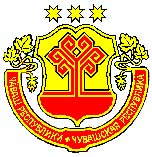 ЧĂВАШ РЕСПУБЛИКИНКАНАШ РАЙОНĚНАЧЧАЯЛ ТĂРĂХĚНАДМИНИСТРАЦИЙĚЙЫШĂНУ2021.01.11   1 №Сене Ачча ялěАДМИНИСТРАЦИЯАЧАКАСИНСКОГОСЕЛЬСКОГО ПОСЕЛЕНИЯКАНАШСКОГО РАЙОНАЧУВАШСКОЙ РЕСПУБЛИКИПОСТАНОВЛЕНИЕ11.01.2021   № 1деревня Новые АчакасыОб утверждении Порядка разработки и реализации муниципальных программ Ачакасинского сельского поселения Канашского района Чувашской РеспубликиОтветственный исполнитель муниципальной программыСоисполнители муниципальной программыУчастники муниципальной программыПодпрограммы муниципальной программы (программы)Цели муниципальной программыЗадачи муниципальной программыЦелевые индикаторы и показатели муниципальной программыСроки и этапы реализации муниципальной программыОбъемы финансирования муниципальной программы с разбивкой по годам реализации программыОжидаемые результаты реализации муниципальной программыNппЦелевой индикатор и показатель (наименование)Единица измеренияЗначения целевых индикаторов и показателейЗначения целевых индикаторов и показателейЗначения целевых индикаторов и показателейЗначения целевых индикаторов и показателейЗначения целевых индикаторов и показателейNппЦелевой индикатор и показатель (наименование)Единица измеренияотчетный годтекущий годочередной годпервый год планового периода...12345678Муниципальная программа Ачакасинского сельского поселенияМуниципальная программа Ачакасинского сельского поселенияМуниципальная программа Ачакасинского сельского поселенияМуниципальная программа Ачакасинского сельского поселенияМуниципальная программа Ачакасинского сельского поселенияМуниципальная программа Ачакасинского сельского поселенияМуниципальная программа Ачакасинского сельского поселенияМуниципальная программа Ачакасинского сельского поселения1.Целевой индикатор и показатель......Подпрограмма 1 (программа)Подпрограмма 1 (программа)Подпрограмма 1 (программа)Подпрограмма 1 (программа)Подпрограмма 1 (программа)Подпрограмма 1 (программа)Подпрограмма 1 (программа)Подпрограмма 1 (программа)...Целевой индикатор и показатель..............................N п/пВид нормативного правового актаОсновные положения нормативного правового актаОтветственный исполнитель и соисполнителиОжидаемые сроки принятия12345Подпрограмма 1Подпрограмма 1Подпрограмма 1Подпрограмма 1Подпрограмма 1Основное мероприятие 1.1Основное мероприятие 1.1Основное мероприятие 1.1Основное мероприятие 1.1Основное мероприятие 1.1Основное мероприятие 1.2Основное мероприятие 1.2Основное мероприятие 1.2Основное мероприятие 1.2Основное мероприятие 1.2...............Наименование услуги, показателя объема услуги, подпрограммыЗначение показателя объема услугиЗначение показателя объема услугиЗначение показателя объема услугиРасходы бюджета Канашского района на оказание муниципальной услуги, тыс. рублейРасходы бюджета Канашского района на оказание муниципальной услуги, тыс. рублейРасходы бюджета Канашского района на оказание муниципальной услуги, тыс. рублейНаименование услуги, показателя объема услуги, подпрограммыочередной годпервый год планового периодавторой год планового периодаочередной годпервый год планового периодавторой год планового периода1234567Подпрограмма 1Наименование услуги и ее содержание:Наименование услуги и ее содержание:Показатель объема услуги:...Основное мероприятие 1.1Наименование услуги и ее содержание:Наименование услуги и ее содержание:Показатель объема услуги:...Подпрограмма 2Наименование услуги и ее содержание:Наименование услуги и ее содержание:Показатель объема услуги:...Основное мероприятие 2.1Наименование услуги и ее содержание:Наименование услуги и ее содержание:Показатель объема услуги:...СтатусНаименование   подпрограммы муниципальной  программы Канашского района (основного мероприятия, мероприятия)Задача подпрограммы муниципальной  программы Канашского районаОтветственный исполнитель, соисполнитель, участникиКод бюджетной классификацииКод бюджетной классификацииКод бюджетной классификацииКод бюджетной классификацииИсточники финансированияРасходы по годам, тыс. рублейРасходы по годам, тыс. рублейРасходы по годам, тыс. рублейРасходы по годам, тыс. рублейСтатусНаименование   подпрограммы муниципальной  программы Канашского района (основного мероприятия, мероприятия)Задача подпрограммы муниципальной  программы Канашского районаОтветственный исполнитель, соисполнитель, участникиглавный распорядитель бюджетных средствраздел, подразделцелевая статья расходовгруппа (подгруппа) вида расходовИсточники финансированияочередной годпервый год планового периодавторой год планового периода...12345678910111213Подпрограмма 1 (программа 1)всегоПодпрограмма 1 (программа 1)xxxxфедеральный бюджет <1>Подпрограмма 1 (программа 1)республиканский бюджет Чувашской Республики <2>Подпрограмма 1 (программа 1)xxxxБюджет Ачакасинского сельского поселения<3>Подпрограмма 1 (программа 1)xxxxвнебюджетные источники <4>Основное мероприятие 1.1всегоОсновное мероприятие 1.1xxxxфедеральный бюджетОсновное мероприятие 1.1республиканский бюджет Чувашской РеспубликиОсновное мероприятие 1.1xxxxБюджет Ачакасинского сельского поселенияОсновное мероприятие 1.1xxxxвнебюджетные источникиЦелевой индикатор и показатель муниципальной  программы, подпрограммы, увязанные с основным мероприятием 1.1xМероприятие 1.1.1всегоМероприятие 1.1.1xxxxфедеральный бюджетМероприятие 1.1.1республиканский бюджет Чувашской РеспубликиМероприятие 1.1.1xxxxБюджет Ачакасинского сельского поселенияМероприятие 1.1.1xxxxвнебюджетные источникиМероприятие 1.1.2всегоМероприятие 1.1.2xxxxфедеральный бюджетМероприятие 1.1.2республиканский бюджет Чувашской РеспубликиМероприятие 1.1.2xxxxБюджет Ачакасинского сельского поселенияМероприятие 1.1.2xxxxвнебюджетные источникиСтатусНаименование муниципальной программы Канашского района, подпрограммы муниципальной  программы Канашского района (основного мероприятия)Код бюджетной классификацииКод бюджетной классификацииИсточники финансированияРасходы по годам, тыс. рублейРасходы по годам, тыс. рублейРасходы по годам, тыс. рублейРасходы по годам, тыс. рублейСтатусНаименование муниципальной программы Канашского района, подпрограммы муниципальной  программы Канашского района (основного мероприятия)главный распорядитель бюджетных средствцелевая статья расходовИсточники финансированияочередной годпервый год планового периодавторой год планового периода...123456789Муниципальная программа Ачакасинского сельского поселениявсегоМуниципальная программа Ачакасинского сельского поселенияxxфедеральный бюджетМуниципальная программа Ачакасинского сельского поселенияреспубликанский бюджет Чувашской РеспубликиМуниципальная программа Ачакасинского сельского поселенияxxбюджет Ачакасинского сельского поселенияМуниципальная программа Ачакасинского сельского поселенияxxвнебюджетные источникиПодпрограмма 1 (программа 1)всегоПодпрограмма 1 (программа 1)xxфедеральный бюджетПодпрограмма 1 (программа 1)республиканский бюджет Чувашской РеспубликиПодпрограмма 1 (программа 1)xxбюджет Ачакасинского сельского поселенияПодпрограмма 1 (программа 1)xxвнебюджетные источникиОсновное мероприятие 1.1всегоОсновное мероприятие 1.1xxфедеральный бюджетОсновное мероприятие 1.1республиканский бюджет Чувашской РеспубликиОсновное мероприятие 1.1xxбюджет Ачакасинского сельского поселенияОсновное мероприятие 1.1xxвнебюджетные источникиПодпрограмма 2 (программа 2)всегоПодпрограмма 2 (программа 2)xxфедеральный бюджетПодпрограмма 2 (программа 2)республиканский бюджет Чувашской РеспубликиПодпрограмма 2 (программа 2)xxбюджет Ачакасинского сельского поселенияПодпрограмма 2 (программа 2)xxвнебюджетные источникиОсновное мероприятие 2.1всегоОсновное мероприятие 2.1xxфедеральный бюджетОсновное мероприятие 2.1республиканский бюджет Чувашской РеспубликиОсновное мероприятие 2.1xxбюджет Ачакасинского сельского поселенияОсновное мероприятие 2.1xxвнебюджетные источники...Наименование подпрограммы муниципальной программы Ачакасинского сельского поселения, основного мероприятия, мероприятий, реализуемых в рамках основного мероприятияОтветственный исполнитель (структурное подразделение, соисполнители, участники)СрокСрокОжидаемый непосредственный результат (краткое описание)Код бюджетной классификации (бюджет Ачакасинского сельского поселения)Финансирование, тыс. рублейНаименование подпрограммы муниципальной программы Ачакасинского сельского поселения, основного мероприятия, мероприятий, реализуемых в рамках основного мероприятияОтветственный исполнитель (структурное подразделение, соисполнители, участники)начала реализацииокончания реализацииОжидаемый непосредственный результат (краткое описание)Код бюджетной классификации (бюджет Ачакасинского сельского поселения)Финансирование, тыс. рублей1234567Подпрограмма 1xxМероприятие 1.1xМероприятие 1.2x...xОсновное мероприятие 1xМероприятие 1.1xМероприятие 1.2x...x...xИтогоИтогоИтогоИтогоИтогоОтветственный исполнитель подпрограммыСоисполнители подпрограммыЦели подпрограммы (если имеются)Задачи подпрограммыЦелевые индикаторы и показатели подпрограммыЭтапы и сроки реализации подпрограммыОбъемы финансирования подпрограммы с разбивкой по годам реализации программыОжидаемые результаты реализации подпрограммыNппНаименование муниципальной  программы Ачакасинского сельского поселения (подпрограммы муниципальной программы Ачакасинского сельского поселения), основного мероприятияСведения о выполнении соответствующего мероприятия <1>Примечание <2>1234Муниципальная программа Ачакасинского сельского поселения «...»Подпрограмма 11.1.Основное мероприятие 11.2.Основное мероприятие 2......Подпрограмма 22.1.Основное мероприятие 12.2.Основное мероприятие 2......NппНаименование целевого индикатора и показателяЕдиница измеренияЗначения целевых индикаторов и показателей муниципальной программы Ачакасинского сельского поселения, подпрограммы муниципальной программы Ачакасинского сельского поселения (программы)Значения целевых индикаторов и показателей муниципальной программы Ачакасинского сельского поселения, подпрограммы муниципальной программы Ачакасинского сельского поселения (программы)Значения целевых индикаторов и показателей муниципальной программы Ачакасинского сельского поселения, подпрограммы муниципальной программы Ачакасинского сельского поселения (программы)Значения целевых индикаторов и показателей муниципальной программы Ачакасинского сельского поселения, подпрограммы муниципальной программы Ачакасинского сельского поселения (программы)Обоснование отклонений значений целевых индикаторов и показателей на конец отчетного года (при наличии)Значения целевых индикаторов и показателей муниципальной программы Ачакасинского сельского поселения, подпрограммы муниципальной  программы Ачакасинского сельского поселения (программы) на текущий год (план)NппНаименование целевого индикатора и показателяЕдиница измерениягод, предшествующий отчетному <*>отчетный годотчетный годотчетный годОбоснование отклонений значений целевых индикаторов и показателей на конец отчетного года (при наличии)Значения целевых индикаторов и показателей муниципальной программы Ачакасинского сельского поселения, подпрограммы муниципальной  программы Ачакасинского сельского поселения (программы) на текущий год (план)NппНаименование целевого индикатора и показателяЕдиница измерениягод, предшествующий отчетному <*>первоначальный плануточненный планфактОбоснование отклонений значений целевых индикаторов и показателей на конец отчетного года (при наличии)Значения целевых индикаторов и показателей муниципальной программы Ачакасинского сельского поселения, подпрограммы муниципальной  программы Ачакасинского сельского поселения (программы) на текущий год (план)Муниципальная программа Ачакасинского сельского поселенияМуниципальная программа Ачакасинского сельского поселенияМуниципальная программа Ачакасинского сельского поселенияМуниципальная программа Ачакасинского сельского поселенияМуниципальная программа Ачакасинского сельского поселенияМуниципальная программа Ачакасинского сельского поселенияМуниципальная программа Ачакасинского сельского поселенияМуниципальная программа Ачакасинского сельского поселения1.Целевой индикатор и показатель......Подпрограмма муниципальной программы Ачакасинского сельского поселения (программа)Подпрограмма муниципальной программы Ачакасинского сельского поселения (программа)Подпрограмма муниципальной программы Ачакасинского сельского поселения (программа)Подпрограмма муниципальной программы Ачакасинского сельского поселения (программа)Подпрограмма муниципальной программы Ачакасинского сельского поселения (программа)Подпрограмма муниципальной программы Ачакасинского сельского поселения (программа)Подпрограмма муниципальной программы Ачакасинского сельского поселения (программа)Подпрограмма муниципальной программы Ачакасинского сельского поселения (программа)Целевой индикатор и показатель..........СтатусНаименование муниципальной  программы Ачакасинского сельского поселения (подпрограммы муниципальной  программы Ачакасинского сельского поселения, программы)Расходы, тыс. рублейРасходы, тыс. рублейРасходы, тыс. рублейРасходы, тыс. рублейСтатусНаименование муниципальной  программы Ачакасинского сельского поселения (подпрограммы муниципальной  программы Ачакасинского сельского поселения, программы)план расходов на отчетный годфактические расходы за отчетный годплан расходов с начала реализации муниципальной  программы Ачакасинского сельского поселения (подпрограммы муниципальной  программы Ачакасинского сельского поселения, программы)фактические расходы с начала реализации муниципальной программы Ачакасинского сельского поселения (подпрограммы муниципальной программы Ачакасинского сельского поселения, программы)Муниципальная  программа Ачакасинского сельского поселенияПодпрограмма 1 (программа 1)Подпрограмма 2 (программа 2)...СтатусНаименование муниципальной программы Ачакасинского сельского поселения (подпрограммы муниципальной  программы Ачакасинского сельского поселения), программыИсточники финансированияПлан, тыс. рублей <1>Фактические расходы, тыс. рублей <2>12345Муниципальная программа Ачакасинского сельского поселениявсегоМуниципальная программа Ачакасинского сельского поселенияфедеральный бюджетМуниципальная программа Ачакасинского сельского поселенияреспубликанский бюджет Чувашской РеспубликиМуниципальная программа Ачакасинского сельского поселениябюджет Ачакасинского сельского поселенияМуниципальная программа Ачакасинского сельского поселениявнебюджетные источникиПодпрограмма 1 (Программа)всегоПодпрограмма 1 (Программа)федеральный бюджетПодпрограмма 1 (Программа)республиканский бюджет Чувашской РеспубликиПодпрограмма 1 (Программа)бюджет Ачакасинского сельского поселенияПодпрограмма 1 (Программа)внебюджетные источники...СтатусНаименование подпрограммы муниципальной программы Ачакасинского сельского поселения, основного мероприятия (мероприятия), показателя (индикатора)Ответственный исполнитель, соисполнителиКод бюджетной классификацииКод бюджетной классификацииКод бюджетной классификацииКод бюджетной классификацииИсточники финансированияЕдиница измеренияФактические данные за год, предшествующий отчетному <1>Данные за отчетный годДанные за отчетный годДанные за отчетный годДанные за отчетный годПлановые данные на очередной финансовый годСтатусНаименование подпрограммы муниципальной программы Ачакасинского сельского поселения, основного мероприятия (мероприятия), показателя (индикатора)Ответственный исполнитель, соисполнителиглавный распорядитель средств бюджетараздел, подразделцелевая статья расходовгруппа (группа и подгруппа) вида расходовИсточники финансированияЕдиница измеренияФактические данные за год, предшествующий отчетному <1>план <2>сводная роспись на 1 январясводная роспись на 31 декабряфакт <3>Плановые данные на очередной финансовый год123456789101112131415Подпрограмма 1xxвсеготыс. рублейПодпрограмма 1федеральный бюджеттыс. рублейПодпрограмма 1республиканский бюджет Чувашской Республикитыс. рублейПодпрограмма 1xxxxбюджет Ачакасинского сельского поселениятыс. рублейПодпрограмма 1xxxxвнебюджетные источникиПоказатель (индикатор) муниципальной программы (подпрограммы)xxxxxxxxОсновное мероприятие 1.1всеготыс. рублейфедеральный бюджеттыс. рублейреспубликанский бюджет Чувашской Республикитыс. рублейxxxxбюджет Ачакасинского сельского поселениятыс. рублейxxxxвнебюджетные источникитыс. рублейПоказатель (индикатор) муниципальной программы (подпрограммы)xxxxxxxxМероприятие 1.1.1всеготыс. рублейфедеральный бюджеттыс. рублейреспубликанский бюджет Чувашской Республикитыс. рублейбюджет Ачакасинского сельского поселениятыс. рублейвнебюджетные источникитыс. рублейПоказатель (индикатор) муниципальной программы (подпрограммы)xxxxxxxxМероприятие 1.1.2всеготыс. рублейфедеральный бюджеттыс. рублейреспубликанский бюджет Чувашской Республикитыс. рублейбюджет Ачакасинского сельского поселениятыс. рублейвнебюджетные источникитыс. рублей...